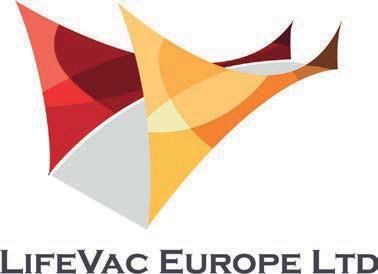 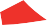 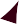 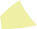 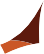 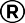 Tervetuloa LifeVacin käyttäjäksi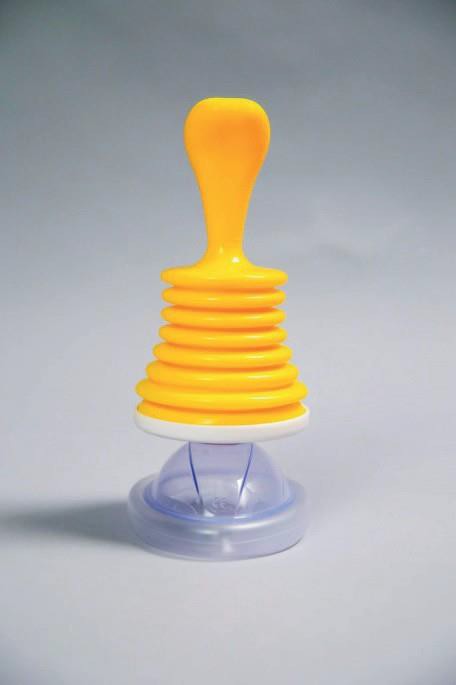 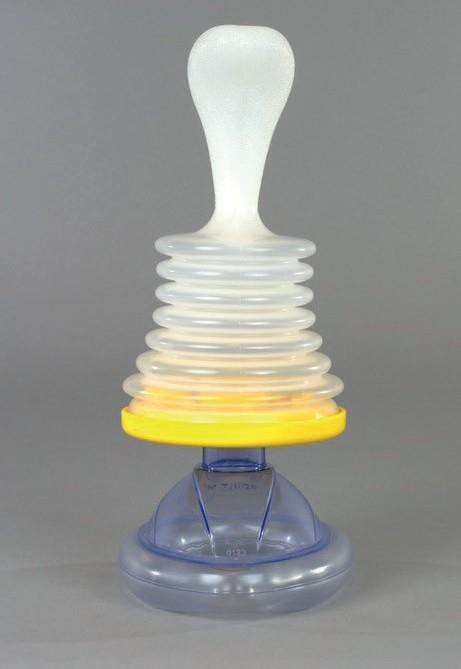 LIFEVAC – TUOTETIEDOT & KÄYTTÖOHJETUO MIELENRAUHAA JA AUTTAA PELASTAMAAN IHMISHENKIÄSisällysluetteloTuotetiedot	3-4Laitteen käyttöönotto	7Käyttöohjeet	8Vältä tukehtumistilanteet	9TuotetiedotPAKKAUKSEN SISÄLTÖTarkista heti LifeVac-tuote vastaanotettuasi, että toimitettu tuote vastaa tilattua. Tarpeen mukaan erikokoisia maskeja voi ostaa erikseen. Pakkaus sisältää seuraavat tarvikkeet:LV01 – LifeVac-pakkauksen sisältö1 LifeVac-laite     3 maskia1 tuotetieto-opas       1 käyttöohje1 palautelomakeTuotetiedot (jatkuu)LV08 – LifeVac + seinäkiinnitystarvikkeet1 LifeVac-laite3 maskia1 tuotetieto-opas1 käyttöohje1 palautelomakeSeinäkiinnitystarvikkeetLifeVac-laitteelle on saatavana lisätarvikkeita.Saatavana seuraavat lisätarvikkeet:LIFEVACIN KÄYTTÖRAJOITUKSET: TUOTETTA VOI KÄYTTÄÄ VAIN AIKUISILLE TAI YLI 10 KG PAINAVILLE LAPSILLE. LASTEN TAPAUKSESSA ON KÄYTETTÄVÄ LASTENMASKIA.KÄYTTÖOHJEETLifeVac-vierasesineen poistajaa tulee käyttää, jos ensiaputoimenpiteet tukehtuvan henkilön pelastamiseksi eivät ole tuottaneet tulosta. Tällä hetkellä saatavilla ei ole laitetta, jolla tukehtuvan uhrin elvyttäminen onnistuisi niissä tilanteissa, joissa perinteiset elvytystoimet eivät auta. LifeVac on helppokäyttöinen ja sopii yksityishenkilöiden käyttöön. Se saattaa olla ainut keino tukehtuvan uhrin pelastamiseksi, mikäli muut toimenpiteet eivät ole auttaneet.SäilytysohjeetSäilytä LifeVac-laitetta huoneenlämmössä. Älä pidä tuotetta suorassa auringonvalossa. Älä säilytä tuotetta autotallissa tai ullakolla, sillä äärimmäinen kylmyys tai kuumuus saattaa vaikuttaa laitteen toimivuuteen. Ihanteellinen säilytyspaikka laitteelle on keittiönkaappi.PalautusoikeusTarkista laite virheiden ja puutteiden varalta. Ilmoita mahdollisista virheistä välittömästi Ensiaputarvikkeelle. Kaikki havaitut virheet ja puutteet tulee ilmoittaa X päivän sisällä.KäyttöohjeetLifeVac-laitetta tulee käyttää silloin, kun perinteiset ensiaputoimenpiteet eivät ole tuottaneet toivottua tulosta. LifeVac-laitetta tulee käyttää VAIN tukehtumistilanteessa. LifeVac-laitetta ei tule käyttää, jos potilas hengittää itse eikä kyseessä ole tukehtumistilanne. LifeVac-laite soveltuu käytettäväksi vain ihmisille. Laitetta tulee käyttää vain kasvoilla. Älä käytä laitetta potilaalle, joka on yliherkkä muoville. LifeVac ei sisällä lateksia.LifeVacia ei tule käyttää alle 10 kg painaville potilaille. Laitetta voidaan käyttää vain yli 10 kg painaville lapsille vain lastenmaskin kanssa. LifeVac-laitetta ei tule käyttää potilaille, joilla on intubaatioputki. Maskit sisältyvät pakkaukseen ja ne noudattavat valmistajan suosituksia. Valmistajan antama säilyvyysaika maskeille on 24 kuukautta.RiskitLifeVac-laite ei takaa tukehtuvan potilaan pelastumista. Maskin mukana tulee käyttöohjeet, joten tutustu niihin huolellisesti ennen hätätilanteen sattumista. Käyttäjä vastaa tuotteen käytöstä. LifeVac ei ole vastuussa tuotteen käytössä mahdollisesti aiheutuvista loukkaantumisista, vammoista tai kuolemantapauksista. Mahdollisia tuotteen käytöstä aiheutuvia riskejä saattavat olla maskin aiheuttamat mustelmat kasvoissa sekä yskiminen vierasesineen poistamisen jälkeen. Riskien minimoimiseksi LifeVac-laitetta tulee käyttää mukana tulevia ohjeita noudattaen. Katso lisätietoja ja ohjevideoita osoitteesta www.lifevac.eu Huom. Lue kaikki dokumentit ennen käyttöäTuote ei sisällä lateksia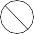 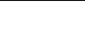 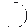 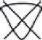 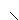    	Ei saa käyttää uudelleen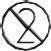 	Älä säilytä suorassa auringonvalossa  
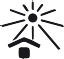 Käsiteltävä varoenLaitteen käyttöönotto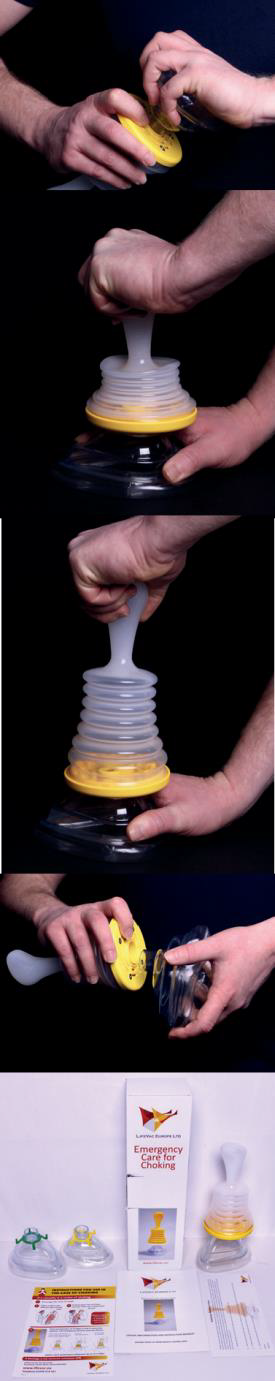 Käyttöohjeet  SEURAA ENSIN ENSIAPUOHJEITA JA SOITA 112	AVAA KÄYTTÄMÄTÖN MASKI JA POISTA VÄRIKÄS MUOVIRENGAS. KIINNITÄ MASKI LAITTEESEEN PAINAMALLA JA KIERTÄMÄLLÄ SAMANIKAISESTI.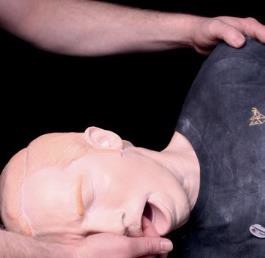 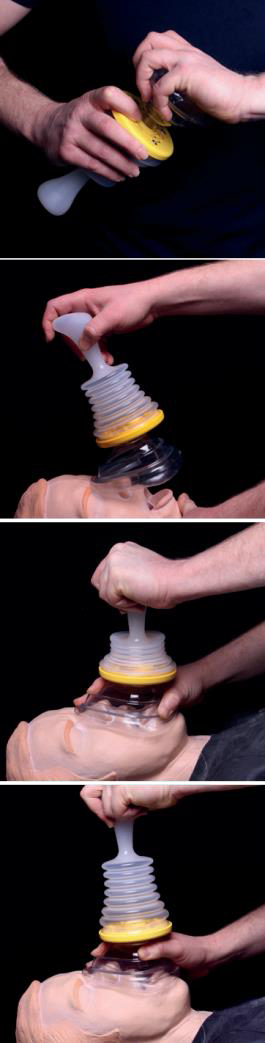 VARMISTA, ETTÄ MASKI ON KIINNITETTY KUNNOLLA.LAITA MASKI SUUN JA NENÄN YMPÄRILLE. NOSTA LEUANKÄRKEÄ YLÖSPÄIN.PIDÄ KÄDEN AVULLA MASKI TIIVIISTI KASVOJA VASTEN.PIDÄ KÄDEN AVULLA MASKI PAIKOILLAAN JA LEUANKÄRKI YLHÄÄLLÄ.PAINA TOISELLA KÄDELLÄ KAHVAA ALASPÄIN.KUN KAHVA ON ALHAALLA, VEDÄ KAHVA TAKAISIN YLÖS NOPEALLA LIIKKEELLÄ.KÄÄNNÄ POTILAS KYLJELLEEN JA PUHDISTA SUU.PUHDISTA MYÖS LAITE, JA TOISTA TOIMENPIDE TARVITTAESSA.Vältä tukehtumistilanteetLapsetPienen lapsen hengitysteiden halkaisija on suunnilleen samankokoinen kuin lapsen pikkusormi. Pienten lasten hampaat ja nielemisrefleksi eivät ole vielä täysin kehittyneet, minkä vuoksi he eivät välttämättä vielä pysty täysin pureksimaan suuria ruuanpaloja.Lasten tukehtumistilanteiden välttäminenLasten tulisi aina syödä aikuisten seurassa, istuma-asennossa ja syödä ikäiselleen sopivia ruokia.Vaikka tietyt ruoat olisivat ravintoarvoiltaan sopivia lapsille, saattavat ne muotonsa tai koostumuksesta aiheuttaa lapselle tukehtumisvaaran. Vältä tästä syystä antamasta lapselle hot dogeja, popcornia, tikkareita, kovia tai sitkeitä karkkeja, pähkinöitä ja siemeniä, kuivattuja hedelmiä tai muita ruokia, jotka huonosti pureksittuna voivat olla vaikeita niellä.Älä anna lapsen leikkiä esineillä, jotka voivat suuhun joutuessaan aiheuttaa tukehtumisvaaran. Tällaisia ovat esimerkiksi kolikot, paristot, pienet lelut, marmorikuulat sekä lelut, joissa on pieniä osia.Muita toimenpiteitä, joilla lasten joutuminen tukehtumisvaaraan voidaan estää:Lasten ei tulisi syödä juostessa, leikkiessä tai automatkan aikana.Vihannekset tulee keittää ja pilkkoa ennen syömistä.Leikkaa nakit ja makkarat ensin pituus- ja sitten leveyssuunnassa pienemmiksi paloiksi.Levitteitä tulee levittää leivän päälle vain ohut kerros.AikuisetYli 75-vuotiailla tukehtuminen on kolmanneksi yleisin ja yli 89-vuotiailla toiseksi yleisin kuolinsyy. Yleisin syy tukehtumiselle on ruoan riittämätön pureskelu, mutta myös liian nopea syöminen ja alkoholin nauttiminen voivat lisätä tukehtumisriskiä. Riskiä saattavat myös lisätä tietyt sairaudet, kuten MS-tauti, Parkinsonin tauti, Alzheimer, CP-oireyhtymään kuuluvat vammat, SLE, aivovammat, halvaukset, lihastaudit ja ALS.Aikuisten tukehtumistilanteiden välttäminenTukehtumisen riskiä voi pienentää yksinkertaisilla toimenpiteillä, kuten huolellisella pureskelulla ja puhumisen ja nauramisen välttämisellä ruokaillessa.Näillä toimenpiteillä ehkäiset aikuisten tukehtumistilanteita henkilöä syötettäessä:Ruokailijan tulee istua suorassa tuolilla. Mikäli hän on sängyssä, kohota sängyn päätä niin, että ruokailija istuu 90 asteen kulmassa.Mukauta suupalojen koko ja syöttämistahti henkilölle sopivaksi. ÄLÄ SYÖTÄ HENKILÖÄ VÄKISIN.Vuorottele kiinteän ja nestemäisen ravinnon välillä.Ota huomioon mahdolliset suun alueen lihasheikkoudet syöttäessäsi henkilöä.Mukauta ruoan koostumus ruokailijalle sopivaksi.INTENTIONALLY BLANK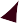 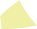 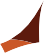 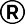 LifeVac Europe Ltd, Carnanton, King Street, Combe Martin, Devon EX34 0AD. www.lifevac.eu Telephone: 07599210161Issue Date 23/07/2020 Revision LV00004